РАЗДЕЛ 1.Пояснительная записка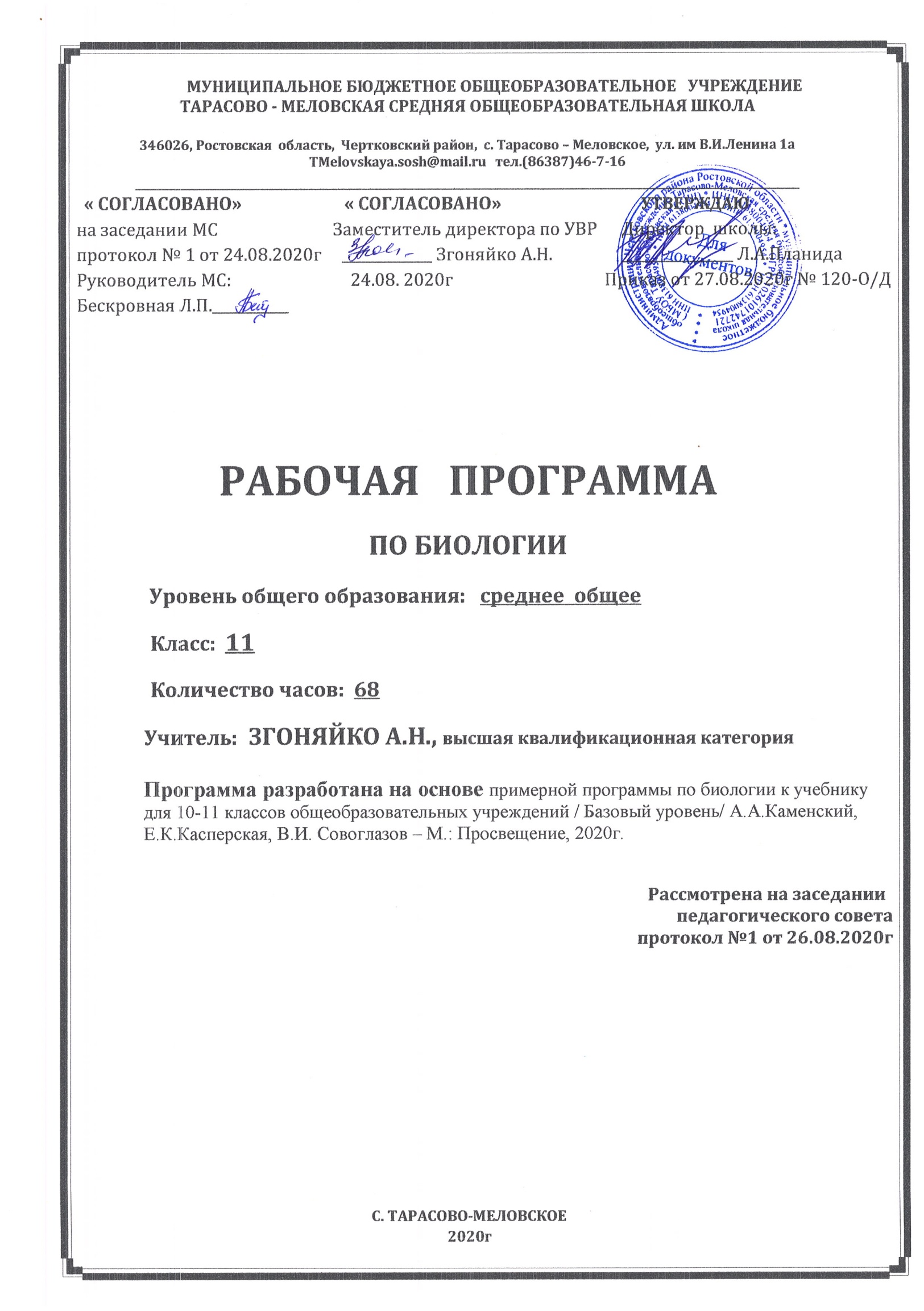 Данная рабочая программа составлена  в соответствии с :требованиями федерального компонента государственного стандарта общего образования (приказ Минобразования России №1089 от 05.03.2004г)примерной программой по биологии к учебнику для 10-11 классов общеобразовательных учреждений / Базовый уровень/ А.А.Каменский, Е.К.Касперская, В.И. Совоглазов – М.: Просвещение, 2020г. основной образовательной программой  среднего  общего образования                        МБОУ Тарасово – Меловской СОШ  (Приказ от 27.08.2020г  № 120 ). календарным учебным графиком МБОУ Тарасово – Меловской СОШ  на 2020-2021 учебный год (Приказ от 27.08.2020г  № 120).учебным планом МБОУ Тарасово – Меловской СОШ  на 2020-2021 учебный год (Приказ   от 27.08.2020г  № 120);приказом Минобрнауки России от 28.12.2018 № 345 «Об утверждении федерального перечня учебников, рекомендуемых к использованию при реализации имеющих государственную аккредитацию образовательных программ начального общего, основного общего, среднего общего образования»;положением о рабочей программе (Приказ  от 29.08.2017г №130)  На основании:Статья 12. Образовательные программы Федерального закона об образовании Утвержден 29 декабря 2012 года N 273-ФЗ Статья 28.  Компетенция , права ,обязанности  и ответственность образовательного учреждения Федерального закона об образовании Утвержден 29 декабря 2012 года N 273-ФЗ                       п. 4.4 Устава школы (Постановление Администрации Чертковского района Ростовской области от 14.09.2015 № 724 )Изучение биологии на ступени среднего общего образования на базовом уровне направлено на достижение следующих целей:освоение знаний о биологических системах (клетка, организм); истории развития современных представлений о живой природе; выдающихся открытиях в биологической науке; роли биологической науки в формировании современной естественнонаучной картины мира; методах научного познания; овладение умениями обосновывать место и роль биологических знаний в практической деятельности людей, развитии современных технологий; находить и анализировать информацию о живых объектах; развитие познавательных интересов, интеллектуальных и творческих способностей в процессе изучения выдающихся достижений биологии, вошедших в общечеловеческую культуру; сложных и противоречивых путей развития современных научных взглядов, идей, теорий, концепций, различных гипотез в ходе работы  с различными источниками информации;воспитание убежденности в возможности познания живой природы, необходимости бережного отношения к природной среде, собственному здоровью; уважения к мнению оппонента при обсуждении биологических проблем;использование приобретенных знаний и умений в повседневной жизни для оценки последствий своей деятельности по отношению к окружающей среде, здоровью других людей и собственному здоровью; обоснования и соблюдения мер профилактики заболеваний.Учебно – методический комплекс:- Каменский А.А. Биология. 11 класс: учебник для общеобразовательных организаций: базовый уровень /А.А.Каменский, Е.К.Касперская, В.И.Сивоглазов. – М: Просвещение, 2019.Место учебного предметаВ федеральном базисном учебном плане  на учебный предмет биология в 11 классе     отводится __1 час в неделю.  __1 час в неделю  взят из федерального  вариатива.  Таким образом, количество часов по  биологии в 11 классе равно _2_  часа в неделю.            Календарный учебный график МБОУ Тарасово - Меловской  СОШ на 2020 -2021 учебный год предусматривает  34 учебных недели в 11 классе. В соответствии с БУП-2004 и учебным планом школы на 2020-2021 уч.год  для среднего   общего образования  на учебный предмет   биология  в    _11_ классе отводится  _2_ часа в неделю, т.е._68__ часов  в год. Данная рабочая программа  является гибкой и позволяет вносить изменения в ходе реализации в соответствии со сложившейся ситуацией:- дополнительные дни отдыха, связанные с государственными праздниками                                              (  календарный учебный график (Приказ  от  27.08.2020г  № 120);- прохождение курсов повышения квалификации ( на основании приказа РОО);-отмена  учебных занятий по погодным условиям ( на основании приказа РОО);- по болезни учителя;- участие в ВПР;- участие в итоговом сочинении;- участие в пробном тестировании;- в условиях карантина на дистанционном обучении;и другими. Рабочая программа по биологии в 11  классе  рассчитана на 68 часов, будет выполнена   и освоена обучающимися в полном объёме.РАЗДЕЛ 2. ПЛАНИРУЕМЫЕ РЕЗУЛЬТАТЫВ результате изучения биологии на базовом уровне обучающийся долженЗнать/пониматьОсновные положения биологических теорий (клеточная теория; хромосомная теория наследственности; синтетическая теория эволюции; теория антропогенеза); учений (о путях и направлениях эволюции; Н.И. Вавилова о центрах многообразия и происхождения культурных растений; В.И.Вернадского о биосфере); сущность законов (Г. Менделя; сцепленного наследования Т.Моргана; гомологических рядов в наследственной изменчивости; зародышевого сходства; биогенетического); закономерностей (изменчивости; сцепленного наследования; наследования, сцепленного с полом; взаимодействия генов и их цитологических основ); правил (доминирования Г.Менделя; экологической пирамиды); гипотез (чистоты гамет, сущности и происхождения жизни, происхождения человека); Строение биологических объектов: клетки (химический состав и строение); генов, хромосом, женских и мужских гамет, клеток прокариот и эукариот; вирусов; одноклеточных и многоклеточных организмов; вида и экосистем; Сущность биологических процессов и явлений: обмен веществ и превращения энергии в клетке, фотосинтез, пластический и энергетический обмен, брожение, хемосинтез, митоз, мейоз, развитие гамет у цветковых растений и позвоночных животных, размножение, оплодотворение у цветковых растений и позвоночных животных, индивидуальное развитие организма (онтогенез), взаимодействие генов, получение гетерозиса, полиплоидия, отдаленных гибридов, действие искусственного, движущего и стабилизирующего отбора, географическое и экологическое видообразование, влияние элементарных факторов эволюции на генофонд популяции, формирование приспособленности к среде обитания, круговорот веществ и превращения энергии в экосистемах и биосфере, эволюция биосферы; Современную биологическую терминологию и символику;                             УметьОбъяснять: роль биологических теорий, идей, принципов, гипотез в формировании современной естественнонаучной картины мира, научного мировоззрения; единство живой и неживой природы, родство живых организмов, используя биологические теории, законы и правила; отрицательное влияние алкоголя, никотина, наркотических веществ на развитие зародыша человека; взаимосвязи организмов и окружающей среды; причины эволюции видов, человека, биосферы, единства человеческих рас, наследственных и ненаследственных изменений, наследственных заболеваний, генных и хромосомных мутаций, устойчивости, саморегуляции, саморазвития и смены экосистем, необходимости сохранения многообразия видов;Устанавливать взаимосвязи строения и функций молекул в клетке; строения и функций органоидов клетки; пластического и энергетического обмена; световых и темновых реакций фотосинтеза; движущих сил эволюции; путей и направлений эволюции;Решать  простые биологические задачи;Выявлять приспособления организмов к среде обитания, ароморфозы и идиоадаптации у растений и животных, отличительные признаки живого (у отдельных организмов), абиотические  и биотические компоненты экосистем, взаимосвязи организмов в экосистеме, источники мутагенов в окружающей среде (косвенно), антропогенные изменения в экосистемах своего региона; Сравнивать биологические объекты (клетки растений, животных, грибов и бактерий, экосистемы агроэкосистемы), процессы и явления (обмен веществ у растений и животных; пластический и энергетический обмен; фотосинтез и хемосинтез; митоз и мейоз; бесполое и половое размножение; оплодотворение у цветковых растений и позвоночных животных; внешнее и внутренне оплодотворение; формы естественного отбора; искусственный и естественный отбор; способы видообразования; макро- и микроэволюцию; пути и направления эволюции) и делать выводы на основе сравнения;Анализировать и оценивать различные гипотезы сущности жизни, происхождения жизни и человека, человеческих рас, глобальные антропогенные изменения в биосфере;Осуществлять самостоятельный поиск биологической информации в различных источниках (учебных текстах, справочниках, научно-популярных изданиях, компьютерных базах, ресурсах Интернет;Использовать приобретенные знания и умения в практической деятельности и повседневной жизни для: Обоснования и соблюдения правил поведения в окружающей среде, мер профилактики распространения вирусных (в том числе ВИЧ-инфекции) и других заболеваний, стрессов, вредных привычек (курение, алкоголизм, наркомания);  Оказания первой помощи при простудных и других заболеваниях, отравлении пищевыми продуктами;  решения практических жизненных проблем, возникающих в социальной деятельности; Определения собственной позиции по отношению к экологическим проблемам, поведению в природной среде; Оценки этических аспектов некоторых исследований в области биотехнологии (клонирование, искусственное оплодотворениеРАЗДЕЛ 3.Содержание учебного предмета  РАЗДЕЛ 1. ТЕОРИЯ ЭВОЛЮЦИИ (27 час)       История эволюционных идей. Значение работ К.Линнея, учения Ж.Б.Ламарка,эволюционной теории Ч.Дарвина. Роль эволюционной теории в формировании современной естественнонаучной картины мира. Вид, его критерии. Популяция - структурная единица вида, единица эволюции. Движущие силы эволюции, их влияние на генофонд популяции. Синтетическая теория эволюции. Результаты эволюции. Сохранение многообразия видов как основа устойчивого развития биосферы. Причины вымирания видов. Биологический прогресс и биологический регресс.РАЗДЕЛ 2. РАЗВИТИЕ ЖИЗНИ НА ЗЕМЛЕ  (16 часов)    Гипотезы происхождения жизни. Отличительные признаки живого. Усложнение живых организмов на Земле в процессе эволюции. Гипотезы происхождения человека. Доказательства родства человека с млекопитающими животными.  Эволюция человека. Происхождение человеческих рас.РАЗДЕЛ 3. ОРГАНИЗМ  И ОКРУЖАЮЩАЯ СРЕДА ( 25  часов)    Экологические факторы, их значение в жизни организмов. Биологические ритмы.  Межвидовые отношения: паразитизм, хищничество, конкуренция, симбиоз. Видовая и пространственная структура экосистем. Пищевые связи, круговорот веществ и превращения энергии в экосистемах. Причины устойчивости и смены экосистем. Искусственные сообщества – агроэкосистемы.Биосфера – глобальная экосистема. Учение В. И. Вернадского о биосфере. Роль живых организмов в биосфере. Биомасса. Биологический круговорот (на примере круговорота углерода). Эволюция биосферы. Глобальные экологические проблемы и пути их решения. Последствия деятельности человека в окружающей среде. Правила поведения в природной среде.  РАЗДЕЛ  4. ТЕМАТИЧЕСКОЕ ПЛАНИРОВАНИЕРАЗДЕЛ 5. Календарно – тематическое планирование по биологии  РАЗДЕЛЫКоличество часовЭлементы содержанияОсновные виды учебной деятельностиРАЗДЕЛ 1. ТЕОРИЯ ЭВОЛЮЦИИ 27Развитие эволюционного учения Ч. Дарвина.Вид, его критерии.Популяция и её генофонд.Изменение генофонда популяций. Борьбы за существование и ее формы.Естественный отбор и его формы.Роль изоляции в видообразовании. Видообразование. Макроэволюция, её доказательства.Система растений и животных — ото-бражение эволюции. Главные направления эволюции органического мираХарактеризуют содержание эволюционной теорииЧ. Дарвина.Объясняют вклад эволюционной теории в формированиесовременной естественнонаучной картины мира.Выделяют существенные признаки вида, процессов естественного отбора, формирования приспособленности, образования видов.Объясняют причины эволюции, изменяемости видов.Приводят доказательства (аргументация) родства живыхорганизмов на основе положений эволюционного учения;необходимости сохранения многообразия видов.Описывают особей вида по морфологическому критериюВВыявляют изменчивость организмов, приспособления организмов к среде обитания РАЗДЕЛ 2. РАЗВИТИЕ ЖИЗНИ НА ЗЕМЛЕ  16Положение человека в системе животного мира. Основные стадии антропогенеза. Движущие силы антропогенеза. Прародина человека. Расы и их происхождение Происхождение жизни на Земле – вечная и глобальная научная проблема;гипотезы происхождения жизни;отличительные признаки живого.Теории:самозарождение жизни,стационарное состояние, панспермия.Антропогенез,атавизмы, рудименты.Абиогенез,биогенез,     коацерваты. доказательства животного происхождения человека;сравнительно-анатомиче-ские доказательства родства человека с млекопитающими животными;сравнительно-эмбриологические доказательства животного происхождения человека;человек – биосоциальное существо; расы и нации,расизм; при-надлежность всего человечества к одному виду – Человек разумный;ра-сы – крупные систематические подразделения внутри вида Человек разумный;Равноценность и генетическое единство человеческих рас;реакционная сущность геноцида и расизма.Дают определение ключевым понятиям.Выявляют черты биологического прогресса и регресса в живой природе на протяжении эволюции.Устанавливают взаимосвязь закономерностей развития органического мира на Земле с геологическими и климатическими факторами. Называют и различают человеческие расы.Объясняют механизм формиро-вания расовых признаков.Доказывают на основе научных фактов несостоя-тельность расизма и социал-дарвинизма.Аргументируют свою точку зрения в ходе дискуссии по обсуждению проблемы происхождения человека.Находят информацию о происхождении человека в разных источниках и оценивают ее.РАЗДЕЛ 3. ОРГАНИЗМ  И ОКРУЖАЮЩАЯ СРЕДА 25Биосфера, экологияКомпоненты биосферы: живое вещество,биогенное вещество, косное вещество.Границы биосферы и её черты.Теории и гипотезыУчение о биосфереСреда обитания организмов и её факторы.Местообитание и экологические ниши.Основные типы экологическоговзаимодействия.Конкурентные взаимодействия.Основные экологические характеристики популяции.Динамика популяции.Экологические сообщества.Структура сообщества.Взаимосвязь организмов в сообществах.Пищевые цепи. Экологические пирамиды. Влияние загрязнений на живые организмы.Основы рационального природопользования.Определяют главные задачи современной экологии.Объясняют влияние экологических факторов на организмы.Приводят доказательства (аргументацию) взаимосвязейорганизмов и окружающей среды.Выделяют существенные признаки экосистем, процессакруговорота веществ и превращений энергии в экосистемах и биосфере.Объясняют причины устойчивости и смены экосистем, энергии в экосистемах (цепи и сети питания) лабораторная работа.Сравнивают природные экосистемы и агроэкосистемысвоей местности и делают выводы на основе сравнения (лабораторная работа) Характеризуют содержание учения В. И. Вернадского о биосфере, его вклад в развитие биологической науки. Анализируют и оценивают различные гипотезы сущности жизни, происхождения жизниВСЕГО68№урокаНаименование раздела, тема урока.Количество часов Формы контроляДата проведения урокаДата проведения урока№урокаНаименование раздела, тема урока.Количество часов Формы контроляПланФакт1 ПОЛУГОДИЕ   РАЗДЕЛ 1. ТЕОРИЯ ЭВОЛЮЦИИ   (27ч)1 ПОЛУГОДИЕ   РАЗДЕЛ 1. ТЕОРИЯ ЭВОЛЮЦИИ   (27ч)1 ПОЛУГОДИЕ   РАЗДЕЛ 1. ТЕОРИЯ ЭВОЛЮЦИИ   (27ч)1 ПОЛУГОДИЕ   РАЗДЕЛ 1. ТЕОРИЯ ЭВОЛЮЦИИ   (27ч)ПланФактИстория развития эволюционных идей.1Фронтальный1.09Значение работ К. Линнея, Ж.Б. Ламарка.1Фронтальный3.09Зарождение эволюционной теории Ч.Дарвина1Фронтальный8.09Эволюционная теория Ч.Дарвина1Фронтальный10.09Роль эволюционной теории в формировании современной естественнонаучной картины мира.1Фронтальный15.09Синтетическая теория эволюции.1Фронтальный17.09 Развитие представлений о виде. 1Фронтальный22.09 Критерии вида  и  его структура                                 ЛР  « Описание особей вида по морфологическому критерию»                                   1Групповой24.09Популяция – структурная единица вида 1Фронтальный29.09Основные показатели популяции: численность,плотность,состав.1Фронтальный1.10Факторы изменения  генофонда популяции 1Фронтальный6.10 Основные факторы эволюции. Наследственная изменчивость.Мутации.1Фронтальный8.10Изоляция. Типы изоляций: географическая,биологическая.1Фронтальный13.10Естественный отбор: предпосылки и механизм действия.1Фронтальный15.10Борьба за существование 1Фронтальный20.10Формы естественного отбора.1Фронтальный22.10Приспособленность организмов к среде обитания как результат действия естественного отбора.1Фронтальный27.10Относительный характер адаптаций.                      Л.Р. «Описание приспособленности организмов и ее относительный характер»1Групповой29.10Микроэволюция. Способы и пути видообразования. 1Фронтальный10.11Многообразие видов как результат эволюции1Фронтальный12.11Макроэволюция. Доказательства эволюции живой природы.1Фронтальный17.11Направления и пути эволюции.1Фронтальный19.11Пути достижения биологического прогресса:ароморфоз,идиоадаптация,общая дегенерация.1Фронтальный24.11Многообразие организмов как результат эволюции1Фронтальный26.11Систематические единицы современной систематики1Фронтальный1.12Обобщение по разделу «Теория эволюции»1Комбинирован ный3.12Контрольная работа по теме «Теория эволюции».1Индивидуальный8.12РАЗДЕЛ 2. РАЗВИТИЕ ЖИЗНИ НА ЗЕМЛЕ (16ч).РАЗДЕЛ 2. РАЗВИТИЕ ЖИЗНИ НА ЗЕМЛЕ (16ч).РАЗДЕЛ 2. РАЗВИТИЕ ЖИЗНИ НА ЗЕМЛЕ (16ч).10.12Гипотезы происхождения жизни на Земле 1Фронтальный10.12Современные гипотезы возникновения жизни1Фронтальный15.12От молекул - к клеткам. Первые клетки и их эволюция. 1Фронтальный17.12Основные этапы эволюции органического мира на Земле: развитие жизни в архее,1Фронтальный22.12Основные этапы эволюции органического мира на Земле: развитие жизни протерозое, палеозое.1Фронтальный24.12Основные этапы эволюции органического мира на Земле: развитие жизни в мезозое 1Фронтальный29.12Il ПОЛУГОДИЕIl ПОЛУГОДИЕIl ПОЛУГОДИЕФронтальный29.12Основные этапы эволюции органического мира на Земле: развитие жизни в кайнозое.1Фронтальный12.01Гипотезы происхождения человека и его положение в системе животного мира. 1Фронтальный14.01Сходство и различия человека и человекообразных обезъян.1Фронтальный19.01Движущие силы  антропогенеза. Биологические факторы.1Фронтальный21.01Движущие силы  антропогенеза. Социальные факторы.1Фронтальный26.01Эволюция человека (антропогенез)1Фронтальный28.01Расы человека, их происхождение и единство1Фронтальный2.02Расселение человека по планете. Критика расизма.1Фронтальный4.02Обобщение по разделу «Развитие жизни на Земле»1Комбинирован ный9.02Контрольная работа по теме «Развитие жизни на Земле»1Индивидуальный11.02РАЗДЕЛ 3. ОРГАНИЗМ  И ОКРУЖАЮЩАЯ  СРЕДА (25ч)РАЗДЕЛ 3. ОРГАНИЗМ  И ОКРУЖАЮЩАЯ  СРЕДА (25ч)РАЗДЕЛ 3. ОРГАНИЗМ  И ОКРУЖАЮЩАЯ  СРЕДА (25ч)РАЗДЕЛ 3. ОРГАНИЗМ  И ОКРУЖАЮЩАЯ  СРЕДА (25ч)16.02Экологические факторы и закономерности их влияния на организм. 1Фронтальный16.02Действие экологических факторов. Лимитирующие факторы1Фронтальный18.02Жизненные формы организмов. Приспособления организмов к действию экологический факторов: температуры.1Фронтальный25.02Приспособления организмов к действию экологический факторов: света, влажности.1Фронтальный2.03Экосистема. Биогеоценоз. Круговорот веществ и поток энергии в экосистеме.1Фронтальный4.03Цепи питания. Экологическая пирамида.1Фронтальный9.03Взаимоотношения популяций разных видов в экосистеме.1Фронтальный11.03Разнообразие экосистем.1Фронтальный16.03Искусственные экосистемы. Сравнение природных и искусственных экосистем.Фронтальный18.03Устойчивость и динамика экосистем.1Фронтальный30.03Биосфера – живая оболочка Земли.  Учение В.И.Вернадского о биосфере1Фронтальный1.04Структура биосферы и ее границы.1Фронтальный6.04Закономерности существования биосферы. 1Фронтальный8.04Круговороты веществ в биосфере.Фронтальный13.04Влияние космических факторов на биосферу.Фронтальный15.04Сохранение биоразнообразия как основа устойчивости биосферы.1Фронтальный20.04Обобщение по разделу «Организм и окружающая среда»1Комбинирован ный22.04Контрольная работа по теме «Организм и окружающая среда»1Индивидуальный27.04Деятельность человека как причина биологического регресса.1Фронтальный29.04Человек и биосфера. Глобальные антропогенные изменения в биосфере. 1Фронтальный4.05Проблемы устойчивого развития человечества.1Фронтальный6.05Влияние деятельности человека на биосферу в периоды своего исторического развития1Фронтальный11.05Обобщающее повторение изученного 1Комбинирован ный13.05Итоговая контрольная работа1Индивидуальный18.05Экологические проблемы и пути их решения1Фронтальный20.05